RLM-Pシリーズ　　　　　　　　　　　　　　【特徴・用途】RLM-Aシリーズの発振部は、レーザーヘッドと駆動ドライバーで構成されており、出力安定性に優れた赤色レーザーを発振します。　　　プレゼンテーション用として最適です。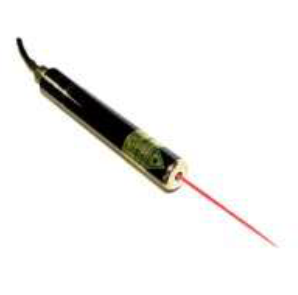 建築・土木・・・・・・・作業の基準として　　　　　　　　　生産上の位置決め・・・・切断面の位置決め、製品のガイド光センサ関連・・・・・・・凹凸や濃度の判定、形状認識画像処理・・・・・・画像処理の光源、形状認識　※注　意：ご使用時にはﾚｰｻﾞｰﾍｯﾄﾞ部分を金属等に接触させるなどして十分に放熱させてください。仕様型式型式MODELRLM-P2RLM-P3出力<1ｍW(クラス2)3ｍW波長635nm635nm形状φ13.5ｍｍ×155ｍｍφ13.5ｍｍ×155ｍｍビームモード楕円楕円ビーム拡がり角1.0ｍrad以下1.0ｍrad以下ｳｫｰﾑｱｯﾌﾟ時間1分以下1分以下出力安定性±3％@2H±3％@2H動作温度+0℃~+40℃+0℃~+40℃寿命10000H10000H保証期間1年間1年間レーザー電源SONY製アダプター付属（AC100V）SONY製アダプター付属（AC100V）